NavigationsThere are two ways you can navigate around Moodle: using the Navigation block  using breadcrumbs 1 Using the navigation blockThe navigation block is located on the left side of the screen. This area contains pods that allow you to access:1. Site pages2. Your courses3. Your profile4. Your profile settings5. Site administration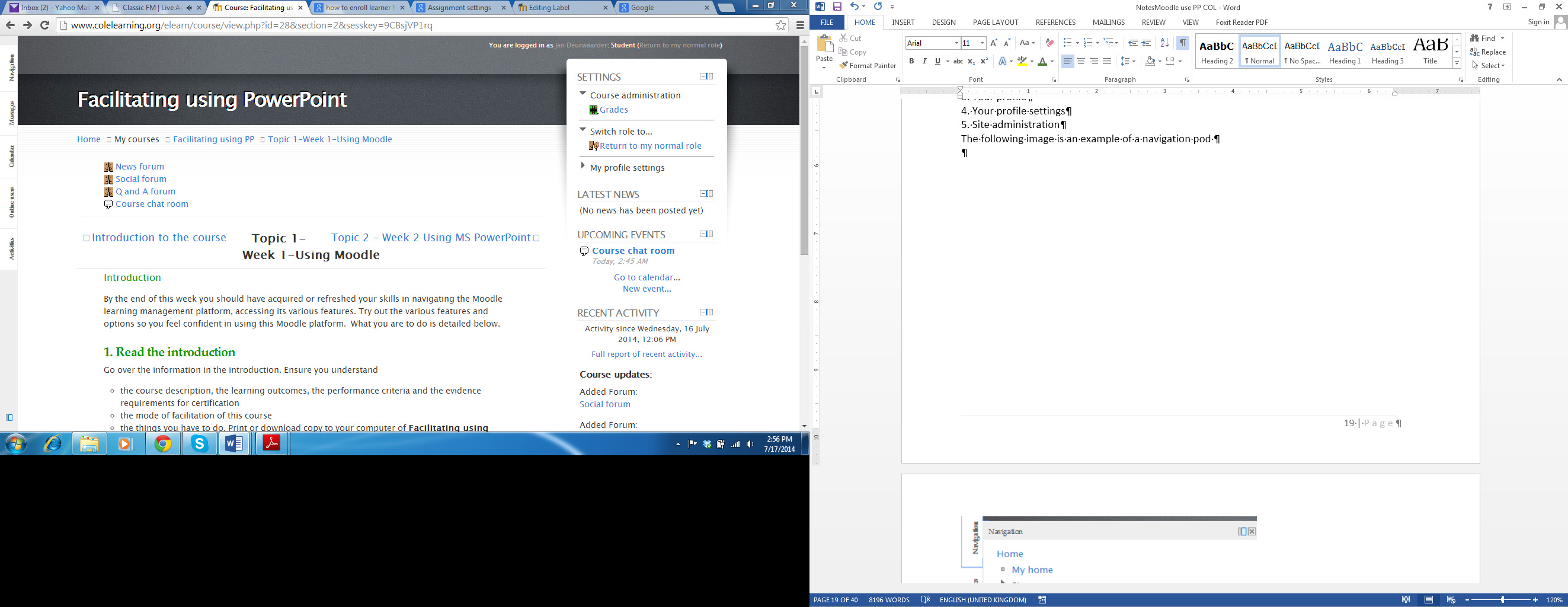 The following image is an example of a navigation pod by clicking the docked administration block 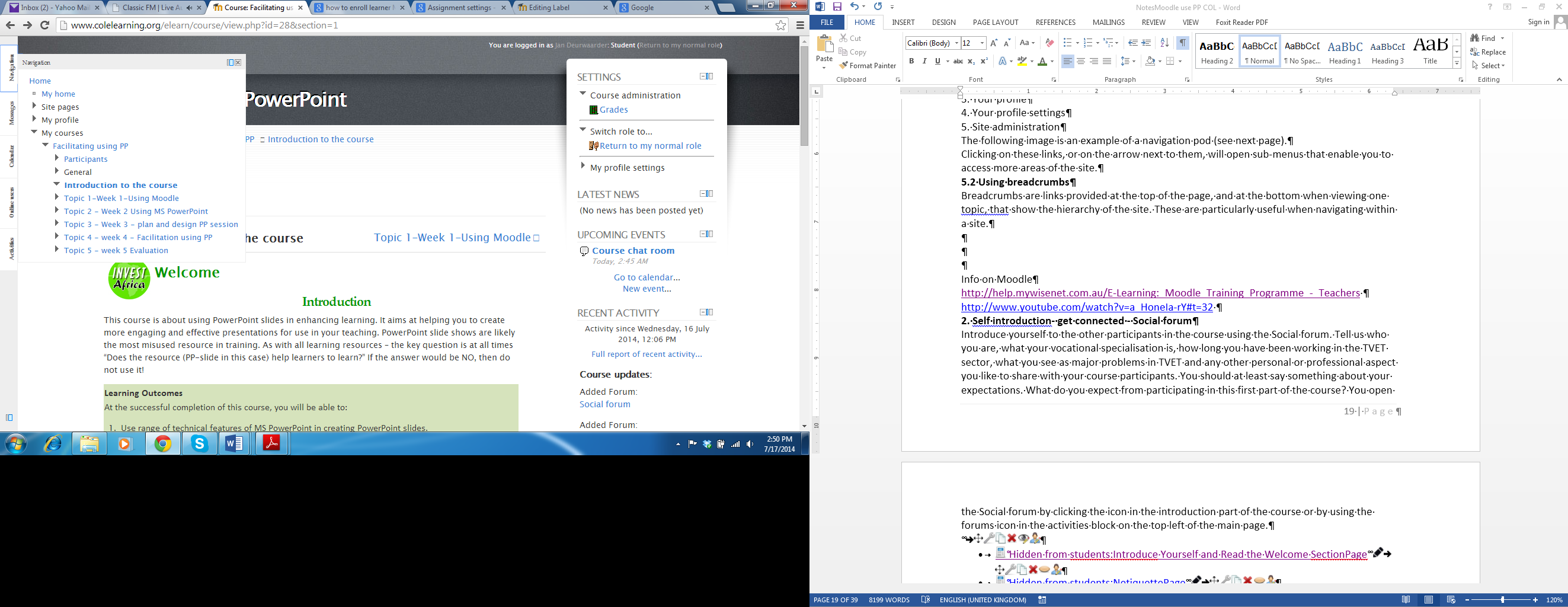 Clicking on these links, or on the arrow next to them, will open sub-menus that enable you to access more areas of the site.2 Using breadcrumbsBreadcrumbs are links provided at the top of the page, and at the bottom when viewing one topic, which show the hierarchy of the site. These are particularly useful when navigating within a site to previous or next topics.Below a screen shot when topic 1 is active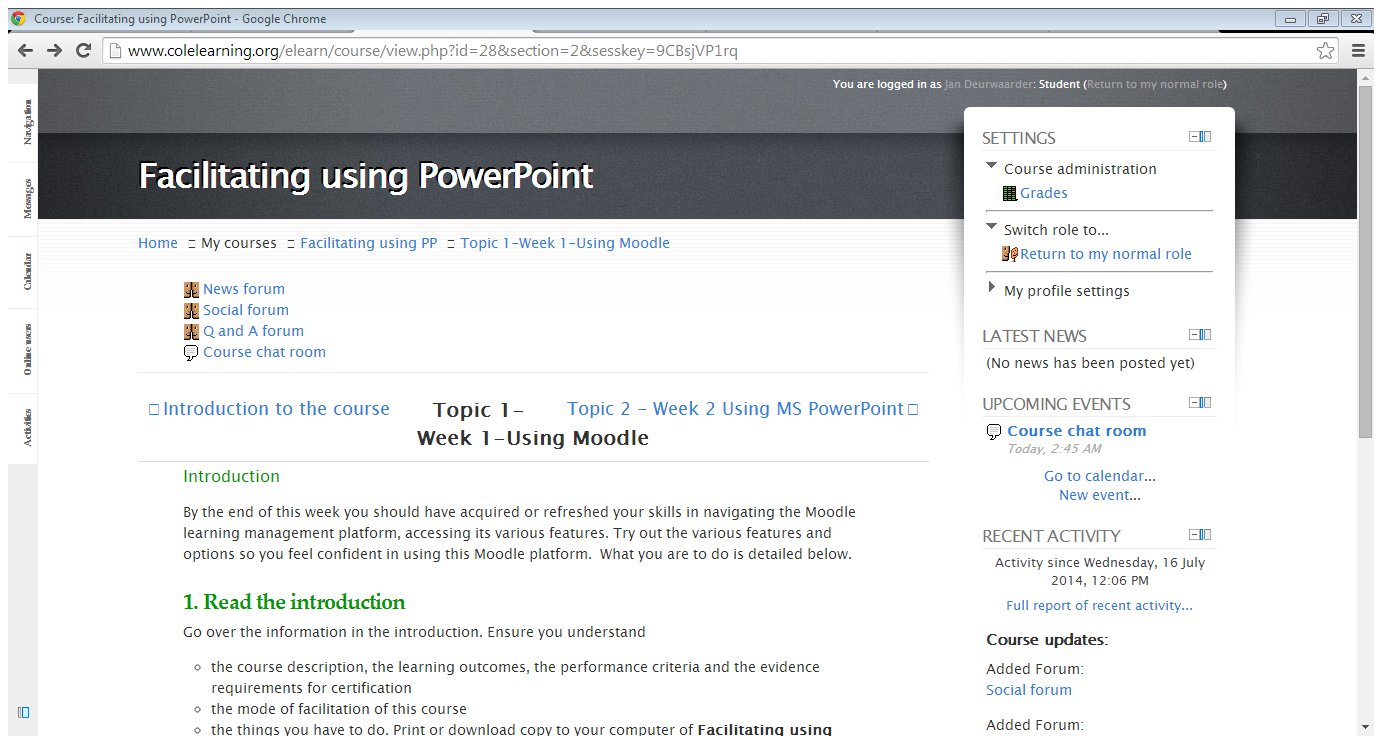 